Publicado en Bilbao el 30/05/2023 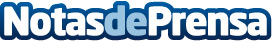 +INDUSTRY 2023: las soluciones más innovadoras para la industria avanzada del 6 al 8 de junioLas últimas innovaciones y desarrollos en productos, procesos y soluciones se darán cita del 6 al 8 de junio en +INDUSTRY para impulsar la competitividad y la excelencia en la industria. El encuentro, la mayor plataforma del país dedicada al Smart Manufacturing, reunirá más de 800 firmas expositoras de 20 países y más de 1.000 productosDatos de contacto:Ana Belen Palencia Rius 94 404 01 06Nota de prensa publicada en: https://www.notasdeprensa.es/industry-2023-las-soluciones-mas-innovadoras Categorias: Internacional Nacional País Vasco Eventos Otras Industrias Innovación Tecnológica http://www.notasdeprensa.es